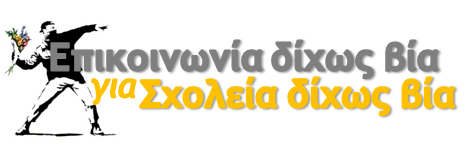 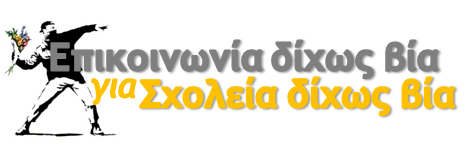 Κέντρο Έρευνας και Δράσης για την Ειρήνη (ΚΕΔΕ)Centre for Research and Action on Peace (ΚΕDE)Αθήνα, 17 Ιανουαρίου 2017Προς ΕκπαιδευτικούςΠρωτοβάθμιας & ΔευτεροβάθμιαςΕκπαίδευσης, Σχολικούς Συμβούλους& Σχολικούς ΨυχολόγουςΕΠΙΜΟΡΦΩΤΙΚΟ ΣΕΜΙΝΑΡΙΟ 55ωρών ΕΚΠΑΙΔΕΥΟΝΤΑΣ ΕΚΠΑΙΔΕΥΤΕΣ/ΤΡΙΕΣ  ΣΤΗΝ ΑΝΤΙΜΕΤΩΠΙΣΗ ΤΗΣ ΕΝΔΟΣΧΟΛΙΚΗΣ ΒΙΑΣ»Αγαπητές φίλες/φίλοι Εκπαιδευτικοί,Όπως σας είναι γνωστό, το Κέντρο Έρευνας και Δράσης για την Ειρήνη (ΚΕΔΕ) υλοποιεί πρόγραμμα επιμόρφωσης εκπαιδευτικών από τον Σεπτέμβριο του 2011 μέχρι και σήμερα, με τίτλο: "Επικοινωνία Δίχως Βία για Σχολεία Δίχως Βία", στο πλαίσιο του οποίου έχουν αναπτυχθεί το πρόγραμμα: "Καταπολεμώντας τον φασισμό μέσα μας και έξω από εμάς" και το πρόγραμμα: "Σχολική διαμεσολάβηση: Μία πρακτική πρόληψης και επίλυσης της ενδοσχολικής βίας". ΔΡΑΣΕΙΣ ΤΟΥ ΚΕΔΕ :Επιμορφώθηκαν  πάνω από 1500 εκπαιδευτικοί σε 15ωρα, 30ωρα και σεμινάρια 90 διδακτικών ωρών.Παρουσιάστηκε το πρόγραμμα μέσα στα σχολεία, σε συλλόγους εκπαιδευτικών,  σε  γονείς και σε  μαθήτριες/τες.Δημιουργήθηκε το  Δίκτυο για τη Σχολική Διαμεσολάβηση.Πραγματοποιήθηκαν ημερίδες από το ΚΕΔΕ με μεγάλη συμμετοχή εκπαιδευτικών  και  άλλων  επαγγελματικών κατηγοριών.Εφαρμογή του προγράμματος στις Γυναικείες Φυλακές Κορυδαλλού και στο Σχολείο Δεύτερης Ευκαιρίας, εντός των Αντρικών Φυλακών Κορυδαλλού.Αιγίδα δόθηκε στο πρόγραμμα από το Υπουργείο Παιδείας τον Σεπτέμβριο 2011 καθώς και τον Οκτώβριο 2015.ΝΕΟ ΠΡΟΓΡΑΜΜΑΤο ΚΕΔΕ, προκειμένου να ανταποκριθεί στα δεκάδες αιτήματα των εκπαιδευτικών για επιμόρφωση καθώς και στην επιτακτική ανάγκη ειδικής παρέμβασης για την ενδοσχολική βία, σχεδίασε Πρόγραμμα με τίτλο:«ΕΚΠΑΙΔΕΥΟΝΤΑΣ ΕΚΠΑΙΔΕΥΤΕΣ/ΤΡΙΕΣ ΣΤΗΝ ΑΝΤΙΜΕΤΩΠΙΣΗ ΤΗΣ ΕΝΔΟΣΧΟΛΙΚΗΣ ΒΙΑΣ»ΣΕΜΙΝΑΡΙΟΜια από τις δράσεις του Προγράμματος είναι και το βιωματικό σεμινάριο:Σκοπός του σεμιναρίου είναι οι συμμετέχοντες/ουσες να αποκτήσουν μια άρτια γνώση για τα θέματα της επικοινωνίας δίχως βία, σύμφωνα με την προσέγγιση του M. Rosenberg, καθώς και την γνώση για τον τρόπο διαχείρισης των θεμάτων της ενδοσχολικής βίας με την μέθοδο της σχολικής διαμεσολάβησης.  Θεωρούμε ότι οι συμμετέχοντες/ουσες θα είναι σε θέση να μεταδώσουν αυτή την γνώση και να την εφαρμόσουν στην πράξη. Επίσης, οι συμμετέχοντες/σες, εφόσον επιθυμούν, θα μπορούν να λάβουν μέρος  σε δράσεις του ΚΕΔΕ, όσον αφορά τα θέματα της ενδοσχολικής βίας (ημερίδες, σεμινάρια, συμβουλευτική δράση, κ.α.)ΕΠΙΜΟΡΦΩΤΡΙΕΣ :Μαρία Ζάννη Επιστημονική Υπεύθυνη του Προγράμματος, Κοινωνική Ανθρωπολόγος, Εγκληματολόγος, Σωματική Ψυχοθεραπεύτρια.  Βίλμα Μενίκη, Καθηγήτρια Δευτεροβάθμιας Εκπαίδευσης, ΜΑ στην Ειδική Αγωγή, Συντονίστρια στο Δίκτυο για τη Σχολική Διαμεσολάβηση, Υπεύθυνη για την πρόληψη της ενδοσχολικής
βίας στο 1ο Γυμνάσιο Αρτέμιδας και επιμορφώτρια εκπαιδευτικών στη 
Σχολική Διαμεσολάβηση.Διδακτικές ώρες: 55Το σεμινάριο έχει βιωματικό χαρακτήρα και απευθύνεται σε εκπαιδευτικούς πρωτοβάθμιας και δευτεροβάθμιας εκπαίδευσης, σχολικούς συμβούλους και σε σχολικούς ψυχολόγους.Η  βεβαίωση συμμετοχής θα δοθεί μετά το τέλος της επιμόρφωσης.Ο χώρος διεξαγωγής του σεμιναρίου έχει παραχωρηθεί ευγενικά από το 4ο Δημοτικό Σχολείου στο Χολαργό.Οι εκπαιδευτικοί που ενδιαφέρονται να συμμετάσχουν, παρακαλούνται να συμπληρώσουν την συνημμένη αίτηση συμμετοχής και να την αποστείλουν με ηλεκτρονικό ταχυδρομείο στο ΚΕΔΕ. Ο αριθμός των συμμετεχόντων είναι περιορισμένος.Σας ευχαριστούμε θερμά για το ενδιαφέρον  και την εμπιστοσύνη σας.Φιλικά,Φωτεινή ΣιάνουΣυντονίστρια ΠρογραμμάτωνΚΕΔΕ: Αρκαδίου 9, Αγία Παρασκευή 15341 www.kede.orgkede@kede.orgfotini.sianou@kede.orgΤηλέφωνο Επικοινωνίας: 6978258545  2106533145ΚΕΝΤΡΟ ΕΡΕΥΝΑΣ ΚΑΙ ΔΡΑΣΗΣ ΓΙΑ ΤΗΝ ΕΙΡΗΝΗ (Κ.Ε.Δ.Ε.)ΕΠΙΜΟΡΦΩΤΙΚΟ ΠΡΟΓΡΑΜΜΑ ΕΚΠΑΙΔΕΥΤΙΚΩΝ 55 διδακτικών ωρώνΤΙΤΛΟΣ: «ΕΚΠΑΙΔΕΥΟΝΤΑΣ ΕΚΠΑΙΔΕΥΤΕΣ/ΤΡΙΕΣ  ΣΤΗΝ ΑΝΤΙΜΕΤΩΠΙΣΗ ΤΗΣ ΕΝΔΟΣΧΟΛΙΚΗΣ ΒΙΑΣΕΠΙΜΟΡΦΩΤΙΚΟ ΠΡΟΓΡΑΜΜΑ ΕΚΠΑΙΔΕΥΤΙΚΩΝ 55 διδακτικών ωρώνΤΙΤΛΟΣ: «ΕΚΠΑΙΔΕΥΟΝΤΑΣ ΕΚΠΑΙΔΕΥΤΕΣ/ΤΡΙΕΣ ΣΤΗΝ ΑΝΤΙΜΕΤΩΠΙΣΗ ΤΗΣ ΕΝΔΟΣΧΟΛΙΚΗΣ ΒΙΑΣ» - Γ΄ΚΥΚΛΟΣΑΙΤΗΣΗ ΣΥΜΜΕΤΟΧΗΣΚΕΝΤΡΟ ΕΡΕΥΝΑΣ ΚΑΙ ΔΡΑΣΗΣ ΓΙΑ ΤΗΝ ΕΙΡΗΝΗ (Κ.Ε.Δ.Ε.)ΕΠΙΜΟΡΦΩΤΙΚΟ ΠΡΟΓΡΑΜΜΑ ΕΚΠΑΙΔΕΥΤΙΚΩΝ 55 διδακτικών ωρώνΤΙΤΛΟΣ: «ΕΚΠΑΙΔΕΥΟΝΤΑΣ ΕΚΠΑΙΔΕΥΤΕΣ/ΤΡΙΕΣ  ΣΤΗΝ ΑΝΤΙΜΕΤΩΠΙΣΗ ΤΗΣ ΕΝΔΟΣΧΟΛΙΚΗΣ ΒΙΑΣΕΠΩΝΥΜΟ: 	ΟΝΟΜΑ:         	ΕΙΔΙΚΟΤΗΤΑ (π.χ.  Φυσικός):  	ΙΔΙΟΤΗΤΑ (π.χ. Εκπαιδευτικός ή Σχολ. Σύμβουλος):  	ΚΑΤΟΧΟΣ ΜΕΤΑΠΤΥΧΙΑΚΟΥ:   ΚΑΤΟΧΟΣ ΔΙΔΑΚΤΟΡΙΚΟΥ:ΘΕΣΗ ΥΠΗΡΕΣΙΑΣ (π.χ. 2ο Γυμνάσιο Νίκαιας ή 9ηΠεριφ. Σχ. Συμβούλων Προσχ. Αγωγής Πειραιά):	ΤΗΛΕΦΩΝΟ ΚΑΤΟΙΚΙΑΣ: 		ΤΗΛΕΦΩΝΟ ΕΡΓΑΣΙΑΣ: 	ΚΙΝΗΤΟ ΤΗΛΕΦΩΝΟ: 		ΗΛ. ΔΙΕΥΘΥΝΣΗ (E-MAIL): 	Η ΑΙΤΟΥΣΑ/ Ο ΑΙΤΩΝΑποστολή της αίτησης συμμετοχής στην  ηλεκτρονική διεύθυνση      fotini.sianou@kede.orgΣυντονίστρια του προγράμματος: Φωτεινή ΣιάνουΗΜΕΡΟΜΗΝΙΕΣΗΜΕΡΑΩΡΕΣΕΚΠΑΙΔΕΥΤΡΙΕΣΠΕΡΙΓΡΑΦΗ11 ΦΕΒΡΟΥΑΡΙΟΥ 2017ΣΑΒΒΑΤΟ10:00 -18:00ΜΑΡΙΑ ΖΑΝΝΗΒασικοί τρόποι επικοινωνίας:Η γλώσσα του τσακαλιού.Η γλώσσα της καμηλοπάρδαλης.Συνολική επισκόπηση11 ΜΑΡΤΙΟΥ 2017ΣΑΒΒΑΤΟ10:00-18:00ΒΙΛΜΑ ΜΕΝΙΚΗΜΑΡΙΑ ΖΑΝΝΗΤι είναι η σχολική διαμεσολάβηση, τα 4 βήματά της συνοπτικά και αναλυτικά τα 2 πρωτα βηματα : καλωσόρισμα και διερεύνηση γεγονότος.Αναγνώριση βίαιων περιστατικών στο σχολείο και τρόποι αντιμετώπισης μέσα από διαφορετικά διδακτικά αντικείμενα.………………………………….Τα δυο πρώτα βήματα στη γλώσσα της καμηλοπάρδαλης: η παρατήρηση και το συναίσθημα.Εγκέφαλος και Νευροψυχολογία σε σχέση με την παρατήρηση και το συναίσθημα.1.4.2017ΣΑΒΒΑΤΟ10:00-18:00ΜΑΡΙΑ ΖΑΝΝΗΒΙΛΜΑ ΜΕΝΙΚΗΤα δυο επόμενα βήματα στη γλώσσα της καμηλοπάρδαλης: η ανάγκη και το αίτημα. Ο πυρήνας της ύπαρξης μας………………………………Τα 2 επόμενα βήματα της σχ.διαμεσολάβησης: αναπλαισίωση και αίτημα προς βοήθεια.Ολιστική προσέγγιση του φαινομένου της βίας, μέσω του συλλόγου διδασκουσών/ντων, παιδιών και γονέων. Πως μπορεί η σχολική διαμεσολάβηση να λειτουργήσει συνεκτικά. 6.5.2017ΣΑΒΒΑΤΟ10:00-18:00ΒΙΛΜΑ ΜΕΝΙΚΗΜΑΡΙΑ ΖΑΝΝΗΠροσομοίωση σχολικής διαμεσολάβησης σε διαφορετικά περιστατικά και αντιμετώπιση πραγματικών συγκρούσεων στο σχολείο. Φορείς που ασχολούνται με την ενδοσχολική βία.………………………………Ο  χορός της καμηλοπάρδαλης: Η σύνθεση των τεσσάρων βημάτων. Πως επικοινωνώ με τον εαυτό μου. Πως επικοινωνώ με τους τον έξω κόσμο. 10.6.2017ΣΑΒΒΑΤΟ10:00-18:00ΜΑΡΙΑ ΖΑΝΝΗΒΙΛΜΑ ΜΕΝΙΚΗΠεριστατικά από τον σχολικό χώρο και εφαρμογή της Επικοινωνίας Δίχως Βία……………………………….Προσομειώσεις σχολικής διαμεσολάβησης, εργαλεία εφαρμογής της και τρόποι αξιολόγησης.Σχετική βιβλιογραφία και οπτικοακουστικό υλικό.